评弹演出，送戏下乡“评弹演出进社区，传统艺术共分享”2021年6月16日起为期半个月时间南港社区日间邀请苏州市评弹团谢岚、黄梦怡两位演员入社区表演《二度梅》。多功能厅内弦索叮咚，琵琶声声，一片热闹的景象。原来是谢岚和黄梦怡两位演员，用软糯的苏州话，弹奏起优美的评弹小调，为社区居民带来一场精彩的演出。年近七旬的张大爷乐呵呵地说：“社区为我们开设评弹专场演出，不出小区就能免费听书，真的开心！”本次演出在一片欢声笑语中落下帷幕，居民们仍意犹未尽，沉浸在书情中。社区居民都表示很喜欢这样的演出，不仅贴近生活，又让人怀念起儿时用收音机听评弹的日子，希望以后能多举办这样有意义的活动，让更多的人知道评弹，了解评弹，喜欢评弹。活动照片：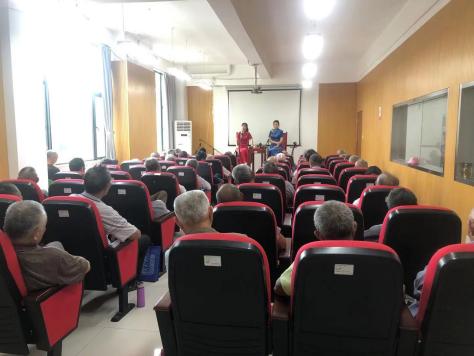 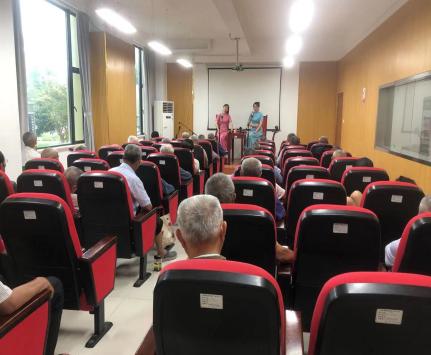 